УтвержденоПриказом АО «Саханефтегазсбыт»от "16" января 2023 г. № Закуп-131И З В Е Щ Е Н И Е о проведении состязательной закупки в электронной форме      В соответствии с Федеральным законом от 18 июля 2011 года № 223-ФЗ «О закупках товаров, работ, услуг отдельными видами юридических лиц»,  Постановлением Правительства РФ от 10 сентября 2012 г. N 908 «Об утверждении Положения о размещении на официальном сайте информации о закупке» и Положением о порядке проведения закупок товаров, работ, услуг для нужд АО «Саханефтегазсбыт», утвержденным Советом директоров АО «Саханефтегазсбыт» согласно протоколу от 29.09.2022г. № 11-22, акционерное общество «Саханефтегазсбыт» извещает о проведении процедуры состязательной закупки в электронной форме. Приглашаются к участию только лица, которые являются субъектами малого и среднего предпринимательства, а также физические лица, не являющихся индивидуальными предпринимателями и применяющими специальный налоговый режим "Налог на профессиональный доход" (далее — Участники)Наименование способа закупки   Состязательная закупка в электронной формеНаименование заказчика             Акционерное общество «Саханефтегазсбыт»Место нахождения заказчика       677000,  Российская Федерация, Республика Саха (Якутия), г. Якутск, ул. Чиряева, 3.Почтовый адрес заказчика         677000,  Российская Федерация, Республика Саха (Якутия), г. Якутск, ул. Чиряева, 3.Адрес электронной почты, контактное лицо иномер контактного телефона, факс заказчикаtorgi.sngs@mail.ruМавлюкаев Рустам Рамильевич – 79142729776, доб. 2219Парамонова Инна Анатольевна – 79142729764, доб. 2391Предмет, наименование товараПоставка ТСО - терминалов самообслуживания «INIT EXPRESS POS (ТОПАЗ)» для АЗС-174 филиала «Нагорнинская нефтебаза» АО «Саханефтегазсбыт» в 2023 году. Закупка проводится по Лоту №1:Сведения о начальной (максимальной) цене договораНастоящая состязательная закупка осуществляется Заказчиком без объявления начальной (максимальной) цены договора, согласно п.12.2.1 Положения о закупке.Срок поставки товараВ течение 90 (девяносто) рабочих дней от даты подписания договора поставки.Место поставкиСклад Заказчика, расположенный по адресу: 677902, Российская Федерация, Республика Саха (Якутия), Жатай городской округ, пгт.Жатай, ул. Строда, д.12, филиал Якутская нефтебаза АО «Саханефтегазсбыт».Электронная площадка, на которой будет проводиться состязательная закупка в электронной форме и номер процедуры на сайте ОбществаЭТП "Торги-223» https://www.torgi223.ru № 6449 на ЭТП "Торги-223» https://www.torgi223.ru№ 3 на  www.саханефтегазсбыт.рфСрок, место   и порядок предоставления документации о закупке, плата за предоставление документации Место подачи Заявок, дата начала, дата и время окончания подачи Заявок на участие в закупкеЭТП "Торги-223» https://www.torgi223.ru в порядке, установленном данной ЭПДата и время начала подачи Заявок с 16.01.2023 годаДата и время окончания подачи и открытие доступа к Заявкам:  09.00 часов (время местное) 24.01.2023 года.Место, дата и время рассмотрения Заявок Участников закупки г. Якутск, ул. Чиряева, 3, кабинет № 216.Дата рассмотрения Заявок: 25.01.2023 года 12.00 часов (время местное)Место и дата и время подведения итогов закупкиг. Якутск, ул. Чиряева, 3, кабинет № 216.Дата подведения итогов (ориентировочно): 26.01.2023 года 17.00 часов (время местное), но не позднее 15 рабочих дней со дня открытия доступа к Заявкам Участников. Отказ от проведения состязательной закупкиЗаказчик вправе отменить состязательную закупку по одному и более предмету закупки (лоту) в любое время, вплоть до подведения итогов состязательной закупки, не неся при этом никакой ответственности перед Участниками закупок, в том числе по возмещению каких-либо затрат, связанных с подготовкой и подачей заявки на участие в состязательной закупке.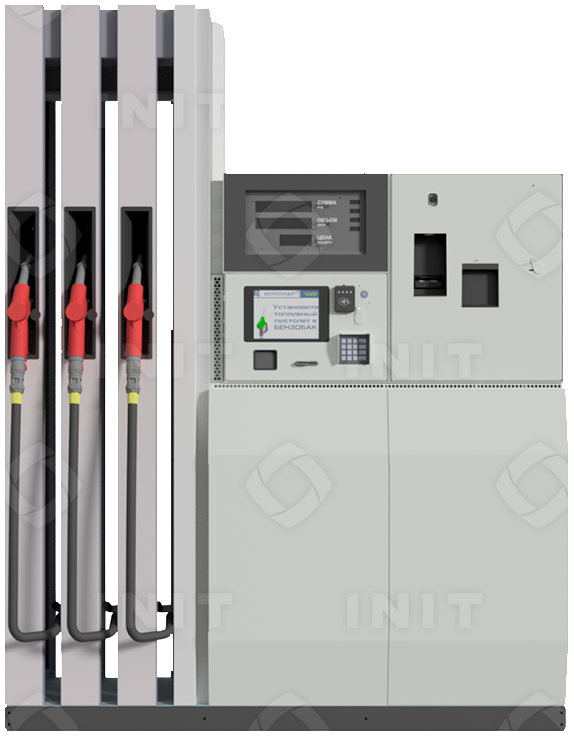 